1	*************************************************************************************************Resolución N° 000913-CM-2020San José, a las ocho horas treinta minutos del seis de agosto de dos mil veinte.De conformidad con lo establecido en el artículo No. 2, inciso h) y 27 de la Ley de ContrataciónAdministrativa  así  como  el  artículo  Nº  86  y  144,  del  Reglamento  a  la  Ley  de  ContrataciónAdministrativa,  y  la  autorización  para  adjudicar  las  contrataciones  directas,  otorgada  por  elConsejo  Superior  al  Departamento  de  Proveeduría,  en  la  sesión  Nº  23-05,  con  vista  en  losantecedentes  que  constan  en  el  expediente  de  la  Contratación  Directa	Nº 2020CD-000544-PROVCM (Requisición N° 003196-SR-2020), denominada: “Adquisición de desinfectanteantibacterial para hongos para el Departamento de Investigaciones Criminales”, según criteriotécnico vertido por el señor Cristian Barrantes Berrocal, Oficial de Investigación del SIORI, yremitido mediante correo electrónico del 30 de julio del 2020 por la Licenciada Karol Jiménez Rojas,de la Administración del OIJ, se concluye:Análisis y Valoración:En la presente contratación se tiene como primer resultado de la promoción de esteprocedimiento, la participación de 4 oferentes: Oferta N° 1 Sur Química S.A., cédula jurídica 3-101-022435; Oferta N° 2 Distribuidora Comercial Triple A S.A., cédula de jurídica 3-101-227277; OfertaN° 3 Yiré Médica H.P. S.A., cédula jurídica 3-101-244831; Oferta N° 4 G y R Grupo Asesor S.A.,cédula jurídica 3-101-576808.Para valorar la razonabilidad del precio, la oficina aporta un estudio de mercado, realizado con 2cotizaciones de 2 empresas que venden el producto requerido, y establecen un precio promediode mercado para cada una de las líneas, además de un margen de tolerancia de un +/-25% delprecio promedio establecido para considerar si fuera de esos porcentajes la oferta es ruinosa oexcesiva, tal como se muestra en el archivo denominado estudio de mercado, ubicado en elexpediente electrónico.De conformidad con lo establecido en el artículo 74 bis de la Ley Orgánica de la C.C.S.S.; artículo 22de la Ley 5602 y artículo 65 del Reglamento a la Ley de Contratación Administrativa, en fecha 13 de28	julio de 2020, esta Proveeduría procedió a realizar consulta a los sistemas de la C.C.S.S, Fodesaf yMinisterio  de  Hacienda  con  la  finalidad  de  corroborar  que  los  oferentes  participantes  seencuentran al día con el pago de la seguridad social e Impuestos. De acuerdo con el resultado delas   consultas,   visibles  en   el   expediente  electrónico,   los   oferentes  a   la   fecha   indicada   seencontraban  al  día  con   las   Instituciones   mencionadas,  cumpliendo  con   lo  establecido  en lanormativa referida.En este apartado se analizarán las prevenciones cursadas y el criterio técnico emitido por el señorBarrantes Berrocal, para cada uno de los oferentes que participaron en esta contratación, en virtudde lo anterior, se desprende lo siguiente:Oferta N° 1 Sur Química S.A.El oferente presenta su oferta para las líneas 1, 2, 3 de esta contratación, valorada la oferta eltécnico   indica   que   cumple   con   los   requisitos   de   admisibilidad   y  especificaciones técnicasrequeridas en el pliego de condiciones. En cuanto al estudio de razonabilidad del precio se tiene elsiguiente resultado:Como se observa en el cuadro anterior, el ente técnico consideró que el precio es ruinoso en lastres líneas, dado que se encuentran por debajo del margen establecido del -25%.En ese sentido, de acuerdo a lo señalado en el artículo 30 inciso a) del Reglamento a la Ley deContratación Administrativa, en fecha 21 de julio y 5 de agosto del 2020 se procedió a realizarprevención al oferente para que indicara los motivos por los cuales su precio fue consideradoruinoso. El oferente remitió respuesta de manera oportuna indicando que sus precios son firmes ydefinitivos y no ruinosos y no van en detrimento o disminución de la calidad de los productos, dadoque ellos son casa fabricante por lo que tienen acceso a precios de materias primas y costos demanufactura competitivos y señalan tener una utilidad de un 15%. Una vez valorada la respuestapor el ente técnico este consideró el precio como razonable.En conclusión, la oferta es admisible y susceptible de adjudicación.Oferta N° 2 Distribuidora Comercial Triple A S.A.El oferente presenta su oferta para las líneas 1, 2, 3 de esta contratación, valorada la oferta eltécnico   indica  que   cumple   con   los   requisitos   de   admisibilidad   y  especificaciones  técnicasrequeridas en el pliego de condiciones. En cuanto al estudio de razonabilidad del precio se tiene elsiguiente resultado:Como se observa en el cuadro anterior, el ente técnico consideró que el precio es razonable para lalínea 2, dado que se encuentran por debajo del margen establecido del -25%. Asimismo considerócomo razonables los precios ofertados en las líneas 1 y 3.En ese sentido, de acuerdo a lo señalado en el artículo 30 inciso a) del Reglamento a la Ley deContratación  Administrativa,  en fecha 5  de agosto  del  2020  se procedió a  realizar prevención aloferente para que indicara los motivos por los cuales su precio fue considerado ruinoso para lalínea 2. El representante legal remitió respuesta de manera oportuna indicando que su empresa esdistribuidor autorizado de los productos ofertados y tienen precios especiales directamente delfabricante, que el precio les permite cumplir a cabalidad con lo solicitado en el cartel y señalantener una utilidad de un 17%. Una vez valorada la respuesta por el ente técnico este consideró elprecio como razonable para la línea 2.En conclusión, la oferta es admisible y susceptible de adjudicación.Oferta N° 3 Yiré Médica H.P. S.A.El oferente presenta su oferta para las líneas 1, 2, de esta contratación, valorada la oferta eltécnico   indica   que   cumple   con   los   requisitos   de   admisibilidad   y  especificaciones técnicasrequeridas en el pliego de condiciones. En cuanto al estudio de razonabilidad del precio se tiene elsiguiente resultado:*Tipo de cambio del dólar para el día 10/07/2020 (Fecha de apertura de ofertas), según el BCCR, es de76	$1=¢585.19Como se observa en el cuadro anterior, el ente técnico consideró que el precio es razonable, dadoque se encuentran dentro del margen establecido del +/-25%.En conclusión, la oferta es admisible y susceptible de adjudicación.Oferta N° 4 G y R Grupo Asesor S.A.El oferente presenta su oferta para la línea 3, de esta contratación, valorada la oferta el técnicoindica que cumple con los requisitos de admisibilidad y especificaciones técnicas requeridas en elpliego  de  condiciones.  En  cuanto  al  estudio  de  razonabilidad  del  precio  se  tiene  el siguienteresultado:Como se observa en el cuadro anterior, el ente técnico consideró que el precio es excesivo, dadoque se encuentran por encima del margen establecido del +25%.No obstante lo anterior, no se cursa prevención al oferente por precio excesivo dado que se cuentacon  ofertas que  cumplen  con  los  requisitos  de admisibilidad y especificaciones  técnicas  y  cuyoprecio es razonable. Por tal razón no se incluye la oferta en el cuadro de evaluación.Sistema de Evaluación:En la cláusula 6. Método de Evaluación del pliego de condiciones se estableció como sistema deevaluación  que  se  otorgaría  el  100%  a  la  oferta  de  menor  precio,  y  en  el  presente concursoquedaron como admisibles las siguientes ofertas participantes: N.º 1 Sur Química S.A. en las líneas1 , 2, 3; Oferta N° 2 Distribuidora Comercial Triple A S.A. en las líneas 1, 2, 3; oferta N°3 Yiré MédicaH.P. S.A. en las líneas 1 y 2.En ese sentido, las ofertas fueron sometidas al sistema de evaluación, como se muestra en elsiguiente cuadro: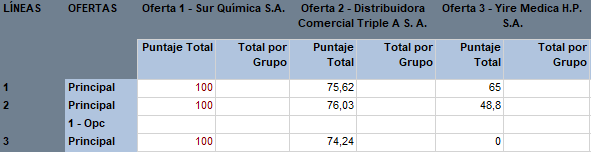 98Como se observa del resultado de la evaluación aplicada se logra concluir que: oferente N° 1 SurQuímica S.A. obtuvo el 100% de la calificación en las líneas 1, 2, 3 constituyéndose en la ofertaganadora en esas líneas.Contenido PresupuestarioCabe señalar que conforme consta en el expediente de la mencionada contratación existedisponibilidad de recursos presupuestarios suficientes en la subpartida 29905 “Útiles y materialesde limpieza”, mediante la solicitud de pedido N° 301-200495-20.Conclusión.De acuerdo con el análisis antes expuesto y el estudio técnico realizado por el señor BarrantesBerrocal,  esta  Proveeduría  determina  que  el  oferente  N°1  Sur  Química  S.A.,  califica  legal  ytécnicamente  para  ser  adjudicatario,  al  cumplir  a  cabalidad  con  los  requerimientos  legales  ycartelarios; por lo que se adjudica la presente contratación de la siguiente forma:A favor de Sur Química S.A., cédula jurídica No. 3-101-022435, las líneas No. 1, 2, 3 de estacontratación, demás condiciones conforme al pliego de condiciones; con un plazo de entrega de 30días hábiles después de recibido el pedido, ya sea vía fax o correo electrónico, lo que ocurraprimero. En cuanto a la garantía será por un período de 2 años, según el siguiente detalle:Es importante señalar que el plazo para adjudicar venció el 24 de julio del 2020, no obstante; envirtud de que no se logró adjudicar en el plazo señalado, de conformidad con lo que establece elartículo 144 del Reglamento a la Ley de Contratación Administrativa y con la autorización de laJefatura del Subproceso de Compras Menores el plazo fue ampliado hasta el 10 de agosto del 2020.Monto total adjudicado ¢581.015,00 Precio incluye el IVATodo lo anterior, de acuerdo con los términos y condiciones del cartel. Licenciada Brenda AlpízarJara, Jefa Subproceso de Compras Menores, Departamento de Proveeduría. bmb122	*************************************************************************************************BRENDA ALPIZAR JARA (FIRMA)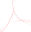 Firmado digitalmente por BRENDA ALPIZAR JARA (FIRMA)Fecha: 2020.08.07 11:56:44 -06'00'Estudio de razonabilidad del precioEstudio de razonabilidad del precioEstudio de razonabilidad del precioEstudio de razonabilidad del precioEstudio de razonabilidad del precioLíneaPrecioPromedioPrecio OfrecidoRango +/- 25%Criterio1¢7.514,50¢4.435,00¢9.393.13 - ¢5.635,88Ruinoso2¢5.537,00¢2.927,00¢6.921,25 - ¢4.152,75Ruinoso3¢946,38¢735,00¢1.182,97 - ¢709,78RuinosoEstudio de razonabilidad del precioEstudio de razonabilidad del precioEstudio de razonabilidad del precioEstudio de razonabilidad del precioEstudio de razonabilidad del precioLíneaPrecioPromedioPrecio OfrecidoRango +/- 25%Criterio1¢7.514,50¢5.865,00¢9.393.13 - ¢5.635,88Razonable2¢5.537,00¢3.850,00¢6.921,25 - ¢4.152,75Ruinoso3¢946,38¢990,00¢1.182,97 - ¢709,78RazonableEstudio de razonabilidad del precioEstudio de razonabilidad del precioEstudio de razonabilidad del precioEstudio de razonabilidad del precioEstudio de razonabilidad del precioLíneaPrecioPromedioPrecio OfrecidoRango +/- 25%Criterio1¢7.514,50$11.66 (6.823,31)*¢9.393.13 - ¢5.635,88Razonable2¢5.537,00$10.25 (5.998,19)*¢6.921,25 - ¢4.152,75RazonableEstudio de razonabilidad del precioEstudio de razonabilidad del precioEstudio de razonabilidad del precioEstudio de razonabilidad del precioEstudio de razonabilidad del precioLíneaPrecioPromedioPrecio OfrecidoRango +/- 25%Criterio3¢946,38¢1.245,00¢1.182,97 - ¢709,78ExcesivoLÍNEACANTUNIDADDESCRIPCIÓN ARTICULOCOSTO UNITARIOCOSTO TOTAL125EnvasesDesinfectante AntibacterialMarca NIT INTENSACLEAN DESINFECTANT CLEANER 4 OxyPresentación en galónVencimiento no menor a dos años a partir de la fecha de entregaY demás especificaciones técnicas descritas en el cartel, la oferta y ficha técnica aportada¢4.435,00¢110.875,00220EnvasesDesinfectante AntibacterialMarca NIT INTENSACLEAN EXPERT FLOOR CLEANER DE SUR CODIGO #33350-900-06¢2.927,00¢58.540,00Presentación en galónVencimiento no menor a dos años a partir de la fecha de entregaY demás especificaciones técnicas descritas en el cartel, la oferta y ficha técnica aportada3560EnvasesDesinfectante AntibacterialMARCA DISINFECTANT CLEANER MD DE SUR CODIGO#33255-600-45 EN PRESENTACION DE 120 MLVencimiento no menor a dos años a partir de la fecha de entregaY demás especificaciones técnicas descritas en el cartel, la oferta y ficha técnica aportada¢735,00¢411.600,00Monto total adjudicadoMonto total adjudicadoMonto total adjudicadoMonto total adjudicado¢581.015,00